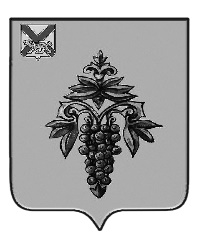 ДУМА ЧУГУЕВСКОГО МУНИЦИПАЛЬНОГО ОКРУГА Р  Е  Ш  Е  Н  И  ЕПринято Думой Чугуевского муниципального округа«10» сентября 2021 годаСтатья 1. Утвердить прилагаемое «Положение о Контрольно-счетном комитете Чугуевского муниципального округа».Статья 2. Признать утратившими силу с 01 октября 2021 года: - решение Думы Чугуевского муниципального округа от 07 сентября 2020 года № 78-НПА «Положение о Контрольно-счетном комитете Чугуевского муниципального округа»;- статью 2 решения Думы Чугуевского муниципального округа от 01 февраля 2021 года № 153-НПА «О внесении изменений в некоторые решения Думы Чугуевского муниципального округа». Статья 3. Настоящее решение вступает в силу со дня официального опубликования.Глава Чугуевского муниципального округа							               Р.Ю. Деменев«14» сентября 2021 года№ 264 – НПА Приложение к решению Думы Чугуевского муниципального округа от 14.09.2021 г. № 264 – НПА в ред. от 22.02.2022 № 330-НПА, 27.06.2022 № 385-НПАПоложениео Контрольно-счетном комитете Чугуевского муниципального округаСтатья 1. Статус Контрольно-счетного комитета Чугуевского муниципального округа1. Контрольно-счетный комитет Чугуевского муниципального округа (далее – Контрольно-счетный комитет) является постоянно действующим органом внешнего муниципального финансового контроля, образуется Думой Чугуевского муниципального округа и ей подотчетен.2. Контрольно-счетный комитет обладает организационной и функциональной независимостью и осуществляет свою деятельность самостоятельно.3. Деятельность Контрольно-счетного комитета не может быть приостановлена, в том числе в связи досрочным прекращением полномочий Думы Чугуевского муниципального округа.4. Контрольно-счетный комитет является органом местного самоуправления, имеет гербовую печать и бланки со своим наименованием и с изображением герба Чугуевского муниципального округа. 5. Контрольно-счетный комитет обладает правами юридического лица.6. Контрольно-счетный комитет обладает правом правотворческой инициативы по вопросам своей деятельности.Статья 2. Правовые основы деятельности Контрольно-счетного комитетаКонтрольно-счетный комитет осуществляет свою деятельность на основе Конституции Российской Федерации, законодательства Российской Федерации, законов и иных нормативных правовых актов Приморского края, Устава Чугуевского муниципального округа Приморского края, настоящего Положения и иных муниципальных правовых актов Чугуевского муниципального округа.Статья 3. Принципы деятельности Контрольно-счетного комитетаДеятельность Контрольно-счетного комитета основывается на принципах законности, объективности, эффективности, независимости, открытости и гласности.Статья 4. Состав Контрольно-счетного комитета1. Контрольно-счетный комитет образуется в составе председателя, аудиторов и аппарата Контрольно-счетного комитета.2. Председатель и аудиторы Контрольно-счетного комитета замещают муниципальные должности.3. Срок полномочий председателя и аудиторов Контрольно-счетного комитета составляет 5 лет.4. В состав аппарата Контрольно-счетного комитета входят инспекторы и иные штатные работники. На инспекторов Контрольно-счетного комитета возлагаются обязанности по организации и непосредственному проведению внешнего муниципального финансового контроля.5. Права, обязанности и ответственность работников Контрольно-счетного комитета определяются Федеральным законом от 07.02.2011 № 6-ФЗ «Об общих принципах организации и деятельности контрольно-счетных органов субъектов Российской Федерации и муниципальных образований», законодательством о муниципальной службе, трудовым законодательством и иными нормативными правовыми актами, содержащими нормы трудового права. 6. Штатная численность Контрольно-счетного комитета определяется правовым актом Думы Чугуевского муниципального округа по представлению председателя Контрольно-счетного комитета с учетом необходимости выполнения возложенных законодательством полномочий, обеспечения организационной и функциональной независимости. 7. Структура и штатное расписание Контрольно-счетного комитета утверждаются председателем Контрольно-счетного комитета, исходя из возложенных на Контрольно-счетный комитет полномочий.Статья 5. Порядок назначения на должность и освобождения от должности председателя, аудитора Контрольно-счетного комитета1. Председатель, аудиторы Контрольно-счетного комитета назначаются на должность Думой Чугуевского муниципального округа.2. Предложения о кандидатурах на должность председателя Контрольно-счетного комитета вносятся в Думу Чугуевского муниципального округа:1) председателем Думы Чугуевского муниципального округа;2) депутатами Думы Чугуевского муниципального округа - не менее одной трети от установленного числа депутатов Думы Чугуевского муниципального округа;3) главой Чугуевского муниципального округа. 3. Кандидатуры на должность председателя Контрольно-счетного комитета представляются в Думу Чугуевского муниципального округа субъектами, перечисленными в части 2 настоящей статьи, не позднее чем за два месяца до истечения полномочий действующего председателя Контрольно-счетного комитета. 4. Кандидатуры на должность аудиторов Контрольно-счетного комитета вносятся в Думу Чугуевского муниципального округа председателем Контрольно-счетного комитета. 5. Порядок рассмотрения кандидатур на должности председателя и аудиторов Контрольно-счетного комитета устанавливается нормативным правовым актом Думы Чугуевского муниципального округа.6. Дума Чугуевского муниципального округа вправе обратиться в Контрольно-счетную палату Приморского края за заключением о соответствии кандидатур на должность председателя Контрольно-счетного комитета квалификационным требованиям, установленным Федеральным законом от 07 февраля 2011 года № 6-ФЗ «Об общих принципах организации и деятельности контрольно-счетных органов субъектов Российской Федерации и муниципальных образований» (далее – Федеральный закон № 6-ФЗ) и настоящим Положением. ред. от 22.02.2022 № 330-НПАСтатья 6. Требования к кандидатурам на должность председателя и аудитора Контрольно-счетного комитета1. На должность председателя и аудитора Контрольно-счетного комитета назначаются граждане Российской Федерации, соответствующие следующим квалификационным требованиям:1) наличие высшего образования;2) опыт работы в области государственного, муниципального управления, государственного, муниципального контроля (аудита), экономики, финансов, юриспруденции не менее пяти лет;3) знание Конституции Российской Федерации, федерального законодательства, в том числе бюджетного законодательства Российской Федерации и иных нормативных правовых актов, регулирующих бюджетные правоотношения, законодательства Российской Федерации о противодействии коррупции, законов и иных нормативных правовых актов Приморского края, Устава Чугуевского муниципального округа и иных муниципальных правовых актов Чугуевского муниципального округа применительно к исполнению должностных обязанностей, а также общих требований к стандартам внешнего государственного и муниципального аудита (контроля) для проведения контрольных и экспертно-аналитических мероприятий контрольно-счетными органами субъектов Российской Федерации и муниципальных образований, утвержденных Счетной палатой Российской Федерации. ред. от 22.02.2022 № 330-НПА1.1. Порядок проведения проверки соответствия кандидатур на должность председателя Контрольно-счетного комитета квалификационным требованиям, указанным в части 2 статьи 7 Федерального закона № 6-ФЗ и в пункте 1 настоящей статьи, в случае, предусмотренном частью 11 статьи 6 Федерального закона № 6-ФЗ и пунктом 6 статьи 5 настоящего Положения, устанавливается Контрольно-счетной палатой Приморского края. ред. от 22.02.2022 № 330-НПА2. Гражданин Российской Федерации не может быть назначен на должность председателя или аудитора Контрольно-счетного комитета в случае:1) наличия у него неснятой или непогашенной судимости;2) признания его недееспособным или ограниченно дееспособным решением суда, вступившим в законную силу;3) отказа от прохождения процедуры оформления допуска к сведениям, составляющим государственную и иную охраняемую федеральным законом тайну, если исполнение обязанностей по должности, на замещение которой претендует гражданин, связано с использованием таких сведений;4) прекращения гражданства Российской Федерации или наличия гражданства (подданства) иностранного государства либо вида на жительство или иного документа, подтверждающего право на постоянное проживание гражданина Российской Федерации на территории иностранного государства;5) наличия оснований, предусмотренных пунктом 3 настоящей статьи. ред. от 22.02.2022 № 330-НПА3. Председатель и аудиторы Контрольно-счетного комитета не могут состоять в близком родстве или свойстве (родители, супруги, дети, братья, сестры, а также братья, сестры, родители, дети супругов и супруги детей) с главой Чугуевского муниципального округа, председателем Думы Чугуевского муниципального округа, руководителями судебных и правоохранительных органов, расположенных на территории Чугуевского муниципального округа. 4. Председатель и аудиторы Контрольно-счетного комитета не могут заниматься другой оплачиваемой деятельностью, кроме преподавательской, научной и иной творческой деятельности. При этом преподавательская, научная и иная творческая деятельность не может финансироваться исключительно за счет средств иностранных государств, международных и иностранных организаций, иностранных граждан и лиц без гражданства, если иное не предусмотрено международным договором Российской Федерации или законодательством Российской Федерации.5. Председатель и аудиторы Контрольно-счетного комитета, а также лица, претендующие на замещение указанных должностей, обязаны представлять сведения о своих доходах, об имуществе и обязательствах имущественного характера, а также о доходах, об имуществе и обязательствах имущественного характера своих супруги (супруга) и несовершеннолетних детей в порядке, установленном нормативными правовыми актами Российской Федерации, Приморского края, муниципальными нормативными правовыми актами. ред. от 22.02.2022 № 330-НПАСтатья 7. Гарантии статуса должностных лиц Контрольно-счетного комитета1. Председатель, аудиторы, инспекторы Контрольно-счетного комитета являются должностными лицами Контрольно-счетного комитета. ред. от 22.02.2022 № 330-НПА2. Воздействие в какой-либо форме на должностных лиц Контрольно-счетного комитета в целях воспрепятствования осуществлению ими должностных полномочий или оказания влияния на принимаемые ими решения, а также насильственные действия, оскорбления, а равно клевета в отношении должностных лиц Контрольно-счетного комитета либо распространение заведомо ложной информации об их деятельности влекут за собой ответственность, установленную законодательством Российской Федерации и (или) законодательством Приморского края.3. Должностные лица Контрольно-счетного комитета подлежат государственной защите в соответствии с законодательством Российской Федерации о государственной защите судей, должностных лиц правоохранительных и контролирующих органов и иными нормативными правовыми актами Российской Федерации.4. Должностные лица Контрольно-счетного комитета обладают гарантиями профессиональной независимости.5. Председатель, аудитор Контрольно-счетного комитета досрочно освобождается от должности на основании решения Думы Чугуевского муниципального округа по следующим основаниям:1) вступления в законную силу обвинительного приговора суда в отношении них;2) признания их недееспособными или ограниченно дееспособными вступившим в законную силу решением суда;3) прекращения гражданства Российской Федерации или наличия гражданства (подданства) иностранного государства либо вида на жительство или иного документа, подтверждающего право на постоянное проживание гражданина Российской Федерации на территории иностранного государства;4) подачи письменного заявления об отставке;5) нарушения требований законодательства Российской Федерации при осуществлении возложенных на него должностных полномочий или злоупотребления должностными полномочиями, если за решение о его досрочном освобождении проголосует большинство от установленного числа депутатов Думы Чугуевского муниципального округа;6) достижения, установленного нормативным правовым актом Думы Чугуевского муниципального округа в соответствии с федеральным законом предельного возраста пребывания в должности;7) выявления обстоятельств, предусмотренных частями 2 и 3 статьи 6 настоящего Положения;8) несоблюдения ограничений, запретов, неисполнения обязанностей, которые установлены Федеральным законом от 25 декабря 2008 года № 273-ФЗ «О противодействии коррупции», Федеральным законом от 3 декабря 2012 года № 230-ФЗ «О контроле за соответствием расходов лиц, замещающих государственные должности, и иных лиц их доходам», Федеральным законом от 7 мая 2013 года № 79-ФЗ «О запрете отдельным категориям лиц открывать и иметь счета (вклады), хранить наличные денежные средства и ценности в иностранных банках,  расположенных за пределами территории Российской Федерации, владеть и (или) пользоваться иностранными финансовыми инструментами.  ред. от 22.02.2022 № 330-НПАСтатья 8. Полномочия Контрольно-счетного комитета1. Контрольно-счетный комитет осуществляет следующие полномочия:1) организация и осуществление контроля за законностью и эффективностью использования средств бюджета Чугуевского муниципального округа, а также иных средств в случаях, предусмотренных законодательством Российской Федерации;2) экспертиза проектов бюджета Чугуевского муниципального округа, проверка и анализ обоснованности его показателей;3) внешняя проверка годового отчета об исполнении бюджета Чугуевского муниципального округа;4) проведение аудита в сфере закупок товаров, работ и услуг в соответствии с Федеральным законом от 5 апреля 2013 года № 44-ФЗ «О контрактной системе в сфере закупок товаров, работ, услуг для обеспечения государственных и муниципальных нужд»;5) оценка эффективности формирования муниципальной собственности Чугуевского муниципального округа, управления   и   распоряжения   такой   собственностью и контроль за соблюдением установленного порядка формирования такой собственности, управления и распоряжения такой собственностью (включая исключительные права на результаты интеллектуальной деятельности); 6) оценка эффективности предоставления налоговых и иных льгот и преимуществ, бюджетных кредитов за счет средств местного бюджета, а также оценка законности предоставления муниципальных гарантий и поручительств или обеспечения исполнения обязательств другими способами по сделкам, совершаемым юридическими лицами и индивидуальными предпринимателями за счет средств местного бюджета и имущества, находящегося в муниципальной собственности;7) экспертиза проектов муниципальных правовых актов в части, касающейся расходных обязательств Чугуевского муниципального округа, экспертиза проектов муниципальных правовых актов, приводящих к изменению доходов местного бюджета, а также муниципальных программ (проектов муниципальных программ);8) анализ и мониторинг бюджетного процесса в Чугуевском муниципальном округе, в том числе подготовка предложений по устранению выявленных отклонений в бюджетном процессе и совершенствованию бюджетного законодательства Российской Федерации;9) проведение оперативного анализа   исполнения   и   контроля   за организацией исполнения местного бюджета в текущем финансовом году, ежеквартальное представление информации о ходе исполнения местного бюджета, о результатах проведенных контрольных и экспертно-аналитических мероприятий в Думу Чугуевского муниципального округа и главе Чугуевского муниципального округа;10) осуществление контроля за состоянием муниципального внутреннего и внешнего долга;11) оценка реализуемости, рисков и результатов достижения целей социально-экономического развития Чугуевского муниципального округа, предусмотренных документами стратегического планирования Чугуевского муниципального округа, в пределах компетенции Контрольно-счетного комитета; 12) участие в пределах полномочий в мероприятиях, направленных на противодействие коррупции;13) иные полномочия в сфере внешнего муниципального финансового контроля, установленные федеральными законами, законами Приморского края, Уставом Чугуевского муниципального округа и нормативными правовыми актами Думы Чугуевского муниципального округа.2. Внешний муниципальный финансовый контроль осуществляется Контрольно-счетным комитетом: ред. от 22.02.2022 № 330-НПА1) в отношении органов местного самоуправления и муниципальных органов, муниципальных учреждений и унитарных предприятий Чугуевского муниципального округа, а также иных организаций, если они используют имущество, находящееся в муниципальной собственности Чугуевского муниципального округа;2) в отношении иных лиц в случаях, предусмотренных Бюджетным кодексом Российской Федерации и другими федеральными законами.Статья 9. Формы осуществления Контрольно-счетным комитетом внешнего муниципального финансового контроля1. Внешний муниципальный финансовый контроль осуществляется Контрольно-счетным комитетом в форме контрольных или экспертно-аналитических мероприятий.2. При проведении контрольного мероприятия Контрольно-счетным комитетом составляется соответствующий акт (акты), который доводится до сведения руководителей проверяемых органов и организаций. На основании акта (актов) Контрольно-счетного комитетом составляется отчет.3. При проведении экспертно-аналитического мероприятия Контрольно-счетным комитетом составляются отчет или заключение.Статья 10. Стандарты внешнего муниципального финансового контроля1. Контрольно-счетный комитет при осуществлении внешнего муниципального финансового контроля руководствуется Конституцией Российской Федерации, законодательством Российской Федерации, законодательством Приморского края, нормативными правовыми актами Чугуевского муниципального округа, а также стандартами внешнего муниципального финансового контроля.2. Стандарты внешнего муниципального финансового контроля для проведения контрольных и экспертно-аналитических мероприятий утверждаются Контрольно-счетным комитетом в соответствии с общими требованиями, утвержденными Счетной палатой Российской Федерации.3. При подготовке стандартов внешнего муниципального финансового контроля учитываются международные стандарты в области государственного контроля, аудита и финансовой отчетности.4. Стандарты внешнего муниципального финансового контроля, утверждаемые Контрольно-счетным комитетом, не могут противоречить законодательству Российской Федерации и (или) законодательству Приморского края. ред. от 22.02.2022 № 330-НПАСтатья 11. Планирование деятельности Контрольно-счетного комитета1. Контрольно-счетный комитет осуществляет свою деятельность на основе планов, которые разрабатываются и утверждаются им самостоятельно. ред. от 22.02.2022 № 330-НПА2. Планирование деятельности Контрольно-счетного комитета осуществляется с учетом результатов контрольных и экспертно-аналитических мероприятий, а также на основании поручений Думы Чугуевского муниципального округа, предложений главы Чугуевского муниципального округа.3. Поручения Думы Чугуевского муниципального округа, предложения главы Чугуевского муниципального округа, направленные в Контрольно-счетный комитет в соответствии с Порядком включения в планы деятельности Контрольно-счетного комитета поручений Думы Чугуевского муниципального округа, предложений главы Чугуевского муниципального округа, установленным нормативным правовым актом Думы Чугуевского муниципального округа, подлежат обязательному включению в план работы Контрольно-счетного комитета на предстоящий год. 4. Поручения Думы Чугуевского муниципального округа и предложения главы Чугуевского муниципального округа по внесению изменений в план работы Контрольно-счетного комитета рассматриваются в десятидневный срок со дня поступления. ред. от 22.02.2022 № 330-НПАСтатья 12. Регламент Контрольно-счетного комитетаСодержание направлений деятельности Контрольно-счетного комитета, распределение обязанностей между аудиторами и инспекторами Контрольно-счетного комитета, порядок ведения делопроизводства, подготовки и проведения контрольных и экспертно-аналитических мероприятий и иные вопросы внутренней деятельности Контрольно-счетного комитета определяются Регламентом Контрольно-счетного комитета.Статья 13. Обязательность исполнения требований должностных лиц Контрольно-счетного комитета1. Требования и запросы должностных лиц Контрольно-счетного комитета, связанные с осуществлением ими своих должностных полномочий, установленных законодательством Российской Федерации, Приморского края, нормативными правовыми актами Чугуевского муниципального округа, являются обязательными для исполнения органами местного самоуправления и муниципальными органами, организациями, в отношении которых осуществляется внешний муниципальный финансовый контроль (далее - проверяемые органы и организации).2. Неисполнение законных требований и запросов должностных лиц Контрольно-счетного комитета, а также воспрепятствование осуществлению ими возложенных на них должностных полномочий влекут за собой ответственность, установленную законодательством Российской Федерации, Приморского края.Статья 14. Полномочия председателя и аудиторов Контрольно-счетного комитета по организации деятельности Контрольно-счетного комитета1.	Председатель Контрольно-счетного комитета:1) осуществляет общее руководство деятельностью Контрольно-счетного комитета; 2) утверждает Регламент Контрольно-счетного комитета;3) утверждает планы работы Контрольно-счетного комитета и изменения к ним;4) утверждает годовой отчет о деятельности Контрольно-счетного комитета;5) утверждает стандарты внешнего муниципального финансового контроля; 6) утверждает результаты контрольных и экспертно-аналитических мероприятий Контрольно-счетного комитета; подписывает представления и предписания Контрольно-счетного комитета;7) может являться руководителем контрольных и экспертно-аналитических мероприятий;8) представляет Думе Чугуевского муниципального округа и главе Чугуевского муниципального округа ежегодный отчет о деятельности Контрольно-счетного комитета, результатах проведенных контрольных и экспертно-аналитических мероприятий;9) представляет Контрольно-счетный комитет в отношениях с государственными органами   Российской    Федерации, государственными    органами    Приморского края   и   органами   местного   самоуправления Чугуевского муниципального округа;10) утверждает   положения о структурных подразделениях и должностные инструкции работников Контрольно-счетного комитета;11) осуществляет полномочия нанимателя работников аппарата Контрольно-счетного комитета;12) издает правовые акты (приказы, распоряжения) по вопросам организации деятельности Контрольно-счетного комитета.2. Аудиторы Контрольно-счетного комитета возглавляют направления деятельности Контрольно-счетного комитета, могут являться руководителями контрольных и экспертно-аналитических мероприятий.Статья 15. Права, обязанности и ответственность должностных лиц Контрольно-счетного комитета1. Должностные лица Контрольно-счетного комитета при осуществлении возложенных на них должностных полномочий имеют право:1) беспрепятственно входить на территорию и в помещения, занимаемые проверяемыми органами и организациями, иметь доступ к их документам и материалам, а также осматривать занимаемые ими территории и помещения;2) в случае обнаружения подделок, подлогов, хищений, злоупотреблений и при необходимости пресечения данных противоправных действий опечатывать кассы, кассовые и служебные помещения, склады и архивы проверяемых органов и организаций, изымать документы и материалы с учетом ограничений, установленных законодательством Российской Федерации. Опечатывание касс, кассовых и служебных помещений, складов и архивов, изъятие документов и материалов производятся с участием уполномоченных должностных лиц проверяемых органов и организаций и составлением соответствующих актов;3) в пределах своей компетенции направлять запросы должностным лицам территориальных органов федеральных органов исполнительной власти и их структурных подразделений, органов государственной власти и государственных органов Приморского края, органов территориальных государственных внебюджетных фондов, органов местного самоуправления и муниципальных органов, организаций; ред. от 22.02.2022 № 330-НПА, 27.06.2022 № 385-НПА4) в пределах своей компетенции требовать от руководителей и других должностных лиц проверяемых органов и организаций представления письменных объяснений по фактам нарушений, выявленных при проведении контрольных мероприятий, а также необходимых копий документов, заверенных в установленном порядке;5) составлять акты по фактам непредставления или несвоевременного представления должностными лицами проверяемых органов и организаций документов и материалов, запрошенных при проведении контрольных мероприятий;6) в пределах своей компетенции знакомиться со всеми необходимыми документами, касающимися финансово-хозяйственной деятельности проверяемых органов и организаций, в том числе в установленном порядке с документами, содержащими государственную, служебную, коммерческую и иную охраняемую законом тайну;7) знакомиться с информацией, касающейся финансово-хозяйственной деятельности проверяемых органов и организаций и хранящейся в электронной форме в базах данных проверяемых органов и организаций, в том числе в установленном порядке с информацией, содержащей государственную, служебную, коммерческую и иную охраняемую законом тайну;8) знакомиться с технической документацией к электронным базам данных;9) составлять протоколы об административных правонарушениях, если такое право предусмотрено законодательством Российской Федерации, законодательством Приморского края. ред. от 22.02.2022 № 330-НПА2. Должностные лица Контрольно-счетного комитета в случае опечатывания касс, кассовых и служебных помещений, складов и архивов, изъятия документов и материалов в случае, предусмотренном пунктом 2 части 1 настоящей статьи, должны незамедлительно (в течение 24 часов) уведомить об этом председателя Контрольно-счетного комитета в порядке и по форме, установленным законом Приморского края. ред. от 22.02.2022 № 330-НПА3. Должностные лица Контрольно-счетного комитета не вправе вмешиваться в оперативно-хозяйственную деятельность проверяемых органов и организаций, а также разглашать информацию, полученную при проведении контрольных мероприятий, предавать гласности свои выводы до завершения контрольных мероприятий и составления соответствующих актов и отчетов.4. Должностные лица Контрольно-счетного комитета обязаны сохранять государственную, служебную, коммерческую и иную охраняемую законом тайну, ставшую им известной при проведении в проверяемых органах и организациях контрольных и экспертно-аналитических мероприятий, проводить контрольные и экспертно-аналитические мероприятия, объективно и достоверно отражать их результаты в соответствующих актах, отчетах и заключениях Контрольно-счетного комитета.5.  Должностные  лица  Контрольно-счетного  комитета   обязаны соблюдать ограничения, запреты, исполнять обязанности, которые установлены Федеральным законом от 25 декабря 2008 года № 273-ФЗ «О противодействии коррупции», Федеральным законом от 3 декабря 2012 года № 230-ФЗ «О контроле за соответствием расходов лиц, замещающих государственные должности, и иных лиц их доходам», Федеральным законом от 7 мая 2013 года № 79-ФЗ «О запрете отдельным категориям лиц открывать и иметь счета (вклады), хранить наличные денежные средства и ценности в иностранных банках, расположенных за пределами территории Российской Федерации, владеть и (или) пользоваться иностранными финансовыми инструментами», Федеральным законом от 02 марта 2007 года № 25-ФЗ «О муниципальной службе в Российской Федерации».6. Должностные лица Контрольно-счетного комитета несут ответственность в соответствии с законодательством Российской Федерации за достоверность и объективность результатов проводимых ими контрольных и экспертно-аналитических мероприятий, а также за разглашение государственной и иной охраняемой законом тайны.7. Председатель, аудиторы Контрольно-счетного комитета или уполномоченные ими работники Контрольно-счетного комитета вправе участвовать в заседаниях Думы Чугуевского муниципального округа, а также заседаниях комитетов, комиссий и рабочих групп Думы Чугуевского муниципального округа, заседаниях администрации Чугуевского муниципального округа, координационных и совещательных органов при главе Чугуевского муниципального округа. ред. от 22.02.2022 № 330-НПАСтатья 16. Представление информации Контрольно-счетному комитету1. Органы местного самоуправления и муниципальные органы, организации, в отношении которых Контрольно-счетный комитет вправе осуществлять внешний муниципальный финансовый контроль, или которые обладают информацией, необходимой для осуществления внешнего муниципального финансового контроля, их должностные лица, а также территориальные органы федеральных органов исполнительной власти и их структурные подразделения в установленные законами Приморского края сроки обязаны представлять в Контрольно-счетный комитет по его запросам информацию, документы и материалы, необходимые для проведения контрольных и экспертно-аналитических мероприятий.2. Порядок направления Контрольно-счетным комитетом запросов, указанных в части 1 настоящей статьи, определяется Регламентом Контрольно-счетного комитета. ред. от 22.02.2022 № 330-НПА, 27.06.2022 № 385-НПА3. При осуществлении Контрольно-счетным комитетом мероприятий внешнего муниципального финансового контроля проверяемые органы и организации должны обеспечить должностным лицам Контрольно-счетного комитета возможность ознакомления с управленческой и иной отчетностью и документацией, документами, связанными с формированием и исполнением бюджета Чугуевского муниципального округа, использованием муниципальной собственности Чугуевского муниципального округа, муниципальными информационными системами, используемыми проверяемыми органами и организациями, и технической документацией к ним, а также иными документами, необходимыми для осуществления Контрольно-счетным комитетом его полномочий.Руководители проверяемых органов и организаций обязаны создавать необходимые условия для работы должностных лиц Контрольно-счетного комитета, обеспечивать соответствующих должностных лиц Контрольно-счетного комитета, участвующих в контрольных мероприятиях, оборудованным рабочим местом с доступом к справочным правовым системам, информационно-телекоммуникационной сети Интернет.4. Администрация Чугуевского муниципального округа направляет в Контрольно-счетный комитет бюджетную отчетность, финансовую отчетность, утвержденную сводную бюджетную роспись бюджета Чугуевского муниципального округа в порядке и сроки, установленные действующим Положением о бюджетном устройстве, бюджетном процессе в Чугуевском муниципальном округе.5. Непредставление или несвоевременное представление органами и организациями, указанными в пункте 1 настоящей статьи, Контрольно-счетному комитету по его запросу информации, документов и материалов, необходимых для проведения контрольных и экспертно-аналитических мероприятий, а равно представление информации, документов и материалов не в полном объеме или представление недостоверных информации, документов и материалов влечет за собой ответственность, установленную законодательством Российской Федерации и (или) законодательством Приморского края. ред. от 22.02.2022 № 330-НПА6. При осуществлении внешнего муниципального финансового контроля Контрольно-счетному комитету предоставляется необходимый для реализации его полномочий постоянный доступ к государственным и муниципальным информационным системам в соответствии с законодательством Российской Федерации об информации, информационных технологиях и о защите информации, законодательством Российской Федерации о государственной и иной охраняемой законом тайне.2.1. Контрольно-счетный комитет не вправе запрашивать информацию, документы и материалы, если такие информация, документы и материалы ранее уже были ему представлены. ред. от 22.02.2022 № 330-НПАСтатья 17. Представления и предписания Контрольно-счетного комитета1. Контрольно-счетный комитет по результатам проведения контрольных мероприятий вправе вносить в органы местного самоуправления и муниципальные органы, проверяемые органы и организации и их должностным лицам представления для принятия мер по устранению выявленных бюджетных и иных нарушений и недостатков, предотвращению нанесения материального ущерба Чугуевскому муниципальному округу или возмещению причиненного вреда, по привлечению к ответственности должностных лиц, виновных в допущенных нарушениях, а также мер по пресечению, устранению и предупреждению нарушений.2. Представление Контрольно-счетного комитета подписывается председателем Контрольно-счетного комитета либо аудитором Контрольно-счетного комитета.3. Органы местного самоуправления, муниципальные органы, а также организации в указанный в представлении срок, или, если срок не указан, в течение 30 дней со дня его получения обязаны уведомить в письменной форме Контрольно-счетный комитет о принятых по результатам выполнения представления решениях и мерах. ред. от 22.02.2022 № 330-НПА4. Срок выполнения представления может быть продлен по решению Контрольно-счетного комитета, но не более одного раза. ред. от 22.02.2022 № 330-НПА5. В случае выявления нарушений, требующих безотлагательных мер по их пресечению и предупреждению, невыполнения представлений Контрольно-счетного комитета, а также в случае воспрепятствования проведению должностными лицами Контрольно-счетного комитета контрольных мероприятий Контрольно-счетный комитет направляет в органы местного самоуправления и муниципальные органы, проверяемые органы и организации и их должностным лицам предписание. ред. от 22.02.2022 № 330-НПА6. Предписание Контрольно-счетного комитета должно содержать указание на конкретные допущенные нарушения и конкретные основания вынесения предписания.7. Предписание Контрольно-счетного комитета подписывается председателем Контрольно-счетного комитета. 8. Предписание Контрольно-счетного комитета должно быть исполнено в установленные в нем сроки.9. Срок выполнения предписания может быть продлен по решению Контрольно-счетного комитета, но не более одного раза.10. Невыполнение представления или предписания Контрольно-счетного комитета влечет за собой ответственность, установленную законодательством Российской Федерации.11. В случае если при проведении контрольных мероприятий выявлены факты незаконного использования средств краевого бюджета и (или) средств местного бюджета, в которых усматриваются признаки преступления или коррупционного правонарушения, Контрольно-счетный комитет в установленном порядке незамедлительно передает материалы контрольных мероприятий в правоохранительные органы. ред. от 22.02.2022 № 330-НПАСтатья 18. Гарантии прав проверяемых органов и организаций1. Акты, составленные Контрольно-счетным комитетом при проведении контрольных мероприятий, доводятся до сведения руководителей проверяемых органов и организаций. Пояснения и замечания руководителей проверяемых органов и организаций, представленные в срок, установленный законом Приморского края, прилагаются к актам и в дальнейшем являются их неотъемлемой частью.  ред. от 22.02.2022 № 330-НПА2. Проверяемые органы и организации и их должностные лица вправе обратиться с жалобой на действия (бездействие) Контрольно-счетного комитета в Думу Чугуевского муниципального округа.Статья 19. Взаимодействие Контрольно-счетного комитета1. Контрольно-счетный комитет при осуществлении своей деятельности вправе взаимодействовать с контрольно-счетными органами других субъектов Российской Федерации и муниципальных образований, а также со Счетной палатой Российской Федерации, с территориальными управлениями Центрального банка Российской Федерации, налоговыми органами, органами прокуратуры, иными правоохранительными, надзорными и контрольными органами Российской Федерации, субъектов Российской Федерации и муниципальных образований. Контрольно-счетный комитет вправе заключать с ними соглашения о сотрудничестве и взаимодействии.2.  Контрольно-счетный комитет вправе вступать в объединения (ассоциации) контрольно-счетных органов Российской Федерации, объединения (ассоциации) контрольно-счетных органов Приморского края.3. Контрольно-счетный комитет вправе на основе заключенных соглашений о сотрудничестве и взаимодействии привлекать к участию в проведении контрольных и экспертно-аналитических мероприятий контрольные, правоохранительные и иные органы и их представителей, а также на договорной основе аудиторские, научно-исследовательские, экспертные и иные учреждения и организации, отдельных специалистов, экспертов, переводчиков.4. В целях координации своей деятельности Контрольно-счетный комитет и иные государственные и муниципальные органы могут создавать как временные, так и постоянно действующие совместные координационные, консультационные, совещательные и другие рабочие органы.5. Контрольно-счетный комитет по письменному обращению контрольно-счетных органов других субъектов Российской Федерации и муниципальных образований может принимать участие в проводимых ими контрольных и экспертно-аналитических мероприятиях.6. Контрольно-счетный комитет или органы местного самоуправления Чугуевского муниципального округа вправе обратиться в Счетную палату Российской Федерации за заключением о соответствии деятельности Контроль-но-счетного комитета законодательству о внешнем муниципальном финансовом контроле и рекомендациями по повышению ее эффективности. ред. от 22.02.2022 № 330-НПАСтатья 20. Обеспечение доступа к информации о деятельности Контрольно-счетного комитета ред. от 22.02.2022 № 330-НПА1. Контрольно-счетный комитет в целях обеспечения доступа к информации о своей деятельности размещает на официальном сайте Чугуевского муниципального округа в информационно-телекоммуникационной сети Интернет (далее – сеть Интернет) и опубликовывает в средствах массовой информации информацию о проведенных контрольных и экспертно-аналитических мероприятиях, о выявленных при их проведении нарушениях, о внесенных представлениях и предписаниях, а также о принятых по ним решениях и мерах. ред. от 22.02.2022 № 330-НПА2. Контрольно-счетный комитет ежегодно представляет отчет о своей деятельности Думе Чугуевского муниципального округа. Указанный отчет  Контрольно-счетного комитета опубликовывается в средствах массовой ин-формации или размещается в сети Интернет только после его рассмотрения Думой Чугуевского муниципального округа. ред. от 22.02.2022 № 330-НПА3. Порядок опубликования в средствах массовой информации и размещения в сети Интернет информации о деятельности Контрольно-счетного комитета осуществляется в соответствии с Регламентом Контрольно-счетного комитета.Статья 21. Финансовое обеспечение деятельности Контрольно-счетного комитета1. Финансовое обеспечение деятельности Контрольно-счетного комитета осуществляется за счет средств бюджета Чугуевского муниципального округа. Финансовое обеспечение деятельности Контрольно-счетного комитета предусматривается в объеме, позволяющем обеспечить осуществление возложенных на него полномочий.2. Средства на содержание Контрольно-счетного комитета предусматриваются в бюджете Чугуевского муниципального округа отдельной строкой в соответствии с классификацией расходов бюджета Российской Федерации.3. Контроль за использованием Контрольно-счетным комитетом бюджетных средств и муниципального имущества осуществляется на основании правовых актов Думы Чугуевского муниципального округа.Статья 22. Материальное и социальное обеспечение должностных лиц и иных работников Контрольно-счетного комитета ред. от 22.02.2022 № 330-НПА1. Должностным лицам Контрольно-счетного комитета гарантируются денежное содержание (вознаграждение), ежегодные оплачиваемые отпуска (основной и дополнительные), профессиональное развитие, в том числе получение дополнительного профессионального образования, а также другие меры материального и социального обеспечения, установленные для лиц, замещающих муниципальные должности и должности муниципальной службы Чугуевского муниципального округа (в том числе по медицинскому и санаторно-курортному обеспечению, бытовому, транспортному и иным видам обслуживания). 2. Меры по материальному и социальному обеспечению председателя, ауди-торов, инспекторов и иных работников Контрольно-счетного комитета устанавливаются муниципальными правовыми актами Чугуевского муниципального округа в соответствии с Федеральным законом № 6-ФЗ, другими федеральными законами и законами Приморского края. ред. от 22.02.2022 № 330-НПАСтатья 23. Заключительное положениеИзменения в настоящее Положение вносятся правовым актом Думы Чугуевского муниципального округа и вступают в силу в установленном порядке.Положение о Контрольно-счетном комитете Чугуевского муниципального округа